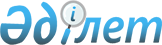 "2022 – 2024 жылдарға арналған Аққұм ауылдық округінің бюджеті туралы" Жалағаш аудандық мәслихатының 2021 жылғы 29 желтоқсандағы № 13-2 шешіміне өзгерістер енгізу туралыҚызылорда облысы Жалағаш аудандық мәслихатының 2022 жылғы 4 ақпандағы № 14-2 шешімі
      Жалағаш аудандық мәслихаты ШЕШТІ:
      1. "2022 – 2024 жылдарға арналған Аққұм ауылдық округінің бюджеті туралы" Жалағаш аудандық мәслихатының 2021 жылғы 29 желтоқсандағы № 13-2 шешіміне өзгерістер енгізілсін:
      1-тармақ жаңа редакцияда жазылсын:
      1. "2022 – 2024 жылдарға арналған Аққұм ауылдық округінің бюджеті осы шешімнің тиісінше 1, 2 және 3-қосымшаларына сәйкес, оның ішінде 2022 жылға мынадай көлемдерде бекітілсін:
      1) кірістер – 95 548 мың теңге, оның ішінде:
      cалықтық түсімдер – 2 470 мың теңге;
      салықтық емес түсімдер – 178 мың теңге;
      негізгі капиталды сатудан түсетін түсімдер – 0;
      трансферттер түсімдері – 92 900 мың теңге;
      2) шығындар – 95 548 мың теңге;
      3) таза бюджеттік кредиттеу – 0;
      бюджеттік кредиттер – 0;
      бюджеттік кредиттерді өтеу – 0;
      4) қаржы активтерімен операциялар бойынша сальдо – 0;
      қаржы активтерін сатып алу – 0;
      мемлекеттің қаржы активтерін сатудан түсетін түсімдер – 0;
      5) бюджет тапшылығы (профициті) – 0;
      6) бюджет тапшылығын қаржыландыру (профицитін пайдалану) – 0;
      қарыздар түсімі – 0;
      қарыздарды өтеу – 0;
      бюджет қаражатының пайдаланылатын қалдықтары – 0.
      2. Көрсетілген шешімнің 1-қосымшасы осы шешімнің қосымшасына сәйкес жаңа редакцияда жазылсын.
      3. Осы шешім 2022 жылғы 1 қаңтардан бастап қолданысқа енгізіледі және ресми жариялауға жатады. 2022 жылға арналған Аққұм ауылдық округінің бюджеті 
					© 2012. Қазақстан Республикасы Әділет министрлігінің «Қазақстан Республикасының Заңнама және құқықтық ақпарат институты» ШЖҚ РМК
				
      Жалағаш аудандық мәслихатының хатшысы 

Г.Курманбаева
Жалағаш аудандық мәслихатының
2022 жылғы 04 ақпандағы
№ 14-2 шешіміне қосымша
Жалағаш аудандық мәслихатының
2021 жылғы 29 желтоқсандағы
№ 13-2 шешіміне 1-қосымша
Санаты 
Санаты 
Санаты 
Санаты 
Сомасы,
мың теңге
Сыныбы 
Сыныбы 
Сыныбы 
Сомасы,
мың теңге
Кіші сыныбы
Кіші сыныбы
Сомасы,
мың теңге
Атауы
Кірістер 
95548
1
Салықтық түсiмдер
2470
1
Табыс салығы
0
2
Жеке табыс салығы
0
04
Меншiкке салынатын салықтар
2 470
1
Мүлiкке салынатын салықтар
28
3
Жер салығы
145
4
Көлiк кұралдарына салынатын салық
2297
2
Салықтық емес түсiмдер
178
01
Мемлекеттік меншіктен түсетін кірістер
0
5
Мемлекет меншігіндегі мүлікті жалға беруден түсетін кірістер
0
06
Басқа да салықтық емес түсiмдер
178
1
Басқа да салықтық емес түсiмдер
178
3
Негізгі капиталды сатудан түсетін түсімдер
0
01
Мемлекеттік мекемелерге бекітілген мемлекеттік мүлікті сату
0
1
Мемлекеттік мекемелерге бекітілген мемлекеттік мүлікті сату
0
4
Трансферттердің түсімдері
92900
02
Мемлекеттік басқарудың жоғарғы тұрған органдарынан түсетін трансферттер
92900
3
Аудандардың (облыстық маңызы бар қаланың) бюджетінен трансферттер
92900
 Функционалдық топ
 Функционалдық топ
 Функционалдық топ
 Функционалдық топ
Сомасы, мың теңге
Бюджеттік бағдарламалардың әкімшісі
Бюджеттік бағдарламалардың әкімшісі
Бюджеттік бағдарламалардың әкімшісі
Сомасы, мың теңге
Бағдарлама 
Бағдарлама 
Сомасы, мың теңге
Атауы
Сомасы, мың теңге
Шығындар
95548
01
Жалпы сипаттағы мемлекеттiк қызметтер 
43801
124
Аудандық маңызы бар қала, ауыл, кент, ауылдық округ әкімінің аппараты 
43801
001
Аудандық маңызы бар қала, ауыл, кент, ауылдық округ әкімінің қызметін қамтамасыз ету жөніндегі қызметтер
42801
032
Ведомостволық бағыныстағы мемлекеттік мекемелердің және ұйымдардың күрделі шығыстары
1000
06
Әлеуметтiк көмек және әлеуметтiк қамсыздандыру
7197
124
Аудандық маңызы бар қала, ауыл, кент, ауылдық округ әкімінің аппараты 
7197
003
Мұқтаж азаматтарға үйде әлеуметтiк көмек көрсету
7197
07
Тұрғын үй-коммуналдық шаруашылық
2489
124
Аудандық маңызы бар қала, ауыл, кент, ауылдық округ әкімінің аппараты 
2489
008
Елді мекендердегі көшелерді жарықтандыру
1018
009
Елдi мекендердiң санитариясын қамтамасыз ету
471
011
Елді мекендерді абаттандыру мен көгалдандыру 
1000
08
Мәдениет, спорт, туризм және ақпараттык кеңістік
40361
124
Аудандық маңызы бар қала, ауыл, кент, ауылдық округ әкімінің аппараты 
40361
006
Жергілікті деңгейде мәдени-демалыс жұмысын қолдау
40361
13
Басқалар 
1700
124
Аудандық маңызы бар қала, ауыл, кент, ауылдық округ әкімінің аппараты 
1700
040
Өңірлерді дамытудың 2025 жылға дейінгі бағдарламасы шеңберінде өңірлерді экономикалық дамытуға жәрдемдесу бойынша шараларды іске асыруға ауылдық елді мекендерді жайластыруды шешуге арналған іс-шараларды іске асыру
1700
Бюджет тапшылығы (профициті)
0
Бюджет тапшылығын қаржыландыру (профицитін пайдалану)
0
8
Бюджет қаражатының пайдаланылатын қалдықтары
0
1
Бюджет қаражатының бос қалдықтары
0